V četrtek, 9. 9. 2021, so imeli učenci tretjega razreda kulturni dan z naslovom Druženje s knjigo. Celo dopoldne so preživeli v šolski knjižnici in pri tem zelo uživali.Dan so začeli z zgodbo Zajčkov bralni krožek in nadaljevali s pogovorom o branju in o najljubši knjigi. Ponovili so pravila obnašanja v knjižnici in med policami našli svojo najljubšo knjigo iz šolske knjižnice.Če bi me zajček povabil v knjižnico, bi si izbral/a knjigo:NIK P.: »O vesolju.«VIKTORIA: »Pasji mož.«MAŠA: »Miška Tipa.«KAJA: »Frančka.«ULA: »Polž na potepu na kitovem repu.«LINA: »Čudežno bolho Megi.«ZARJA: »Zmaj Direndaj.«TAJ: »Vihec iz Vrhovišnika.«MAJ: »Moje življenje v pasjih šapah.«GREGOR: »Knjigo o duhovih, roparjih in policistih.«NIK H.: »Kapitan Gatnik.«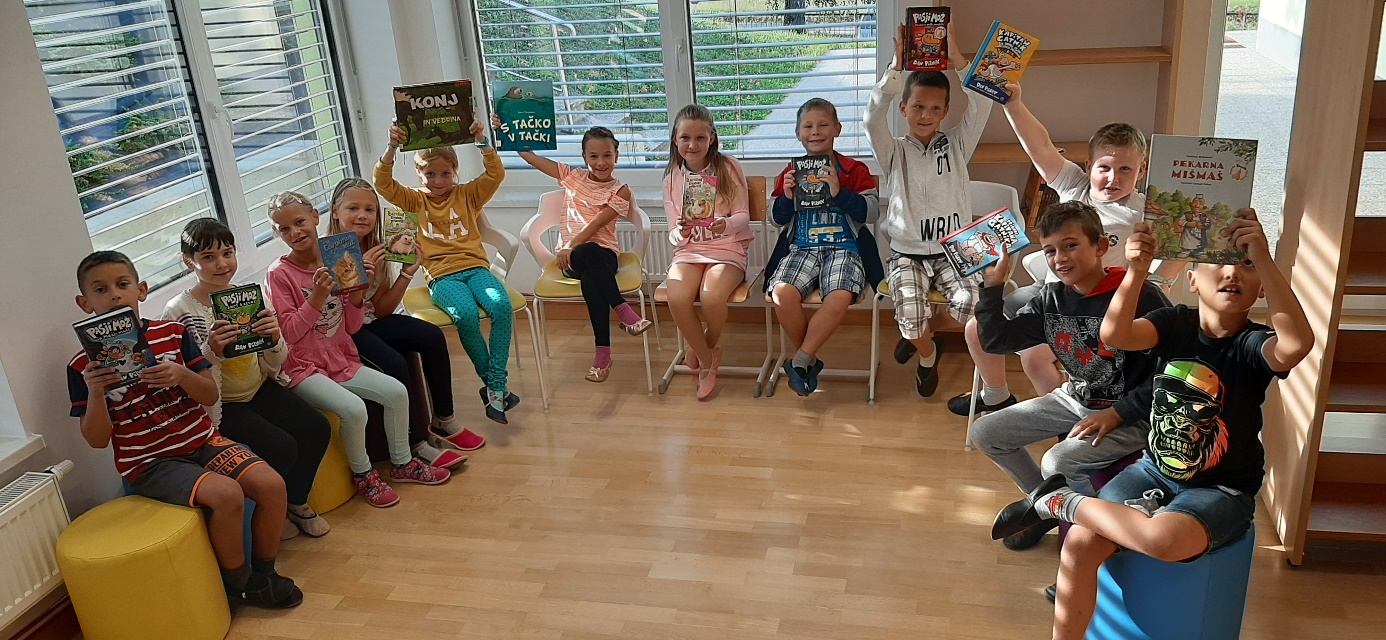 Učenci 3. razreda s svojo najljubšo knjigo iz šolske knjižnice.Učenci so nato ilustrirali naslovnico svoje najljubše knjige.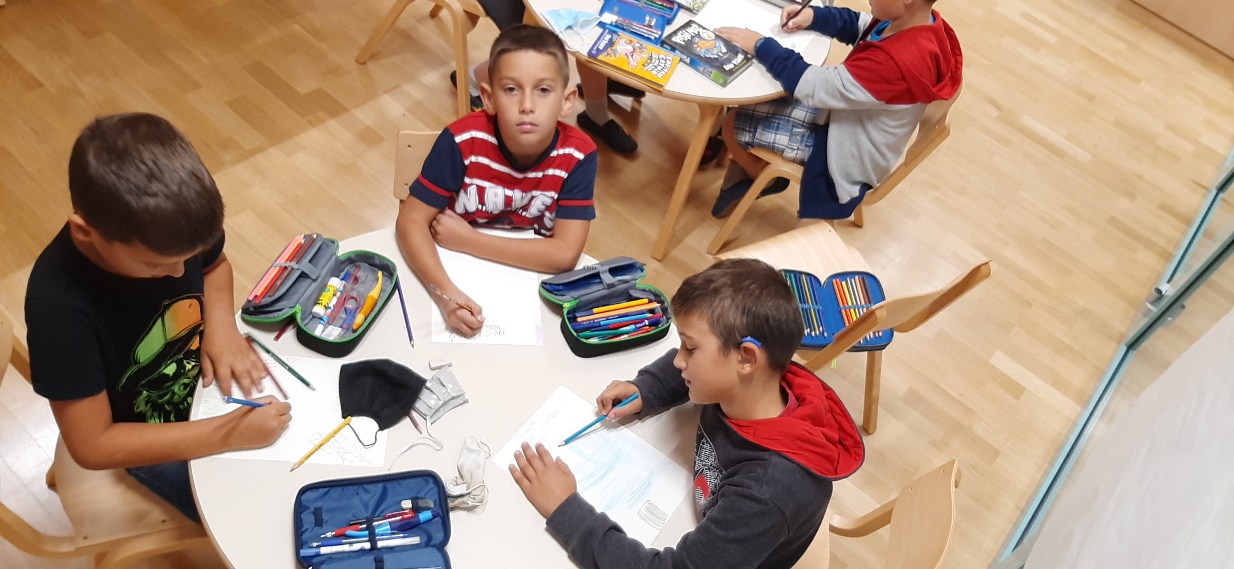 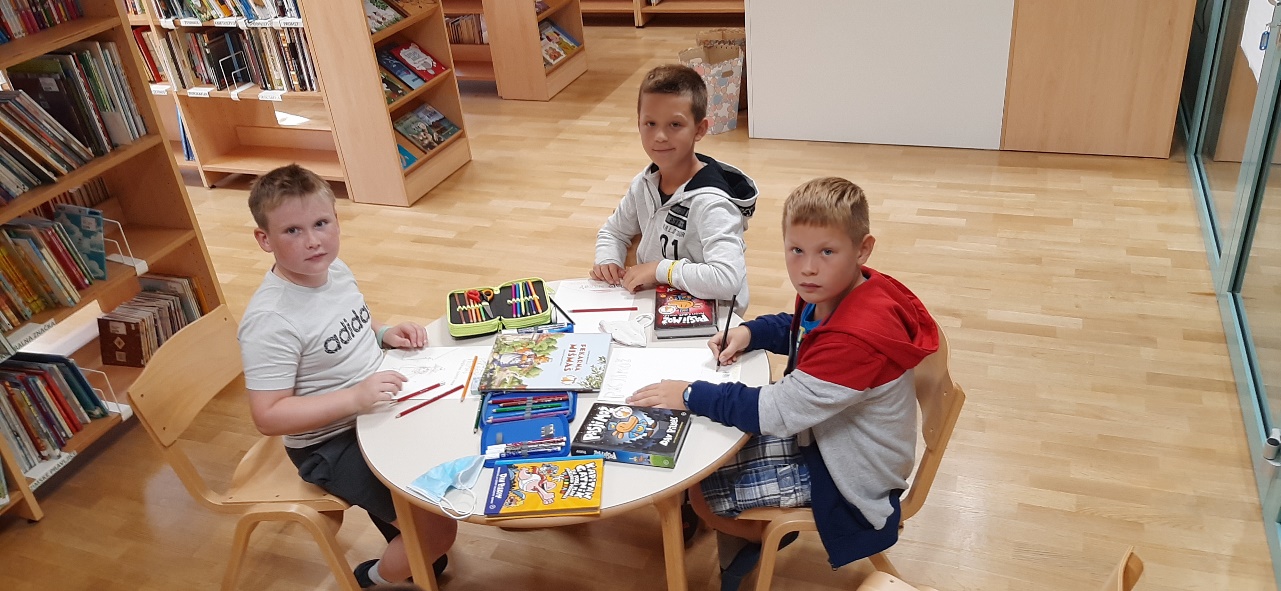 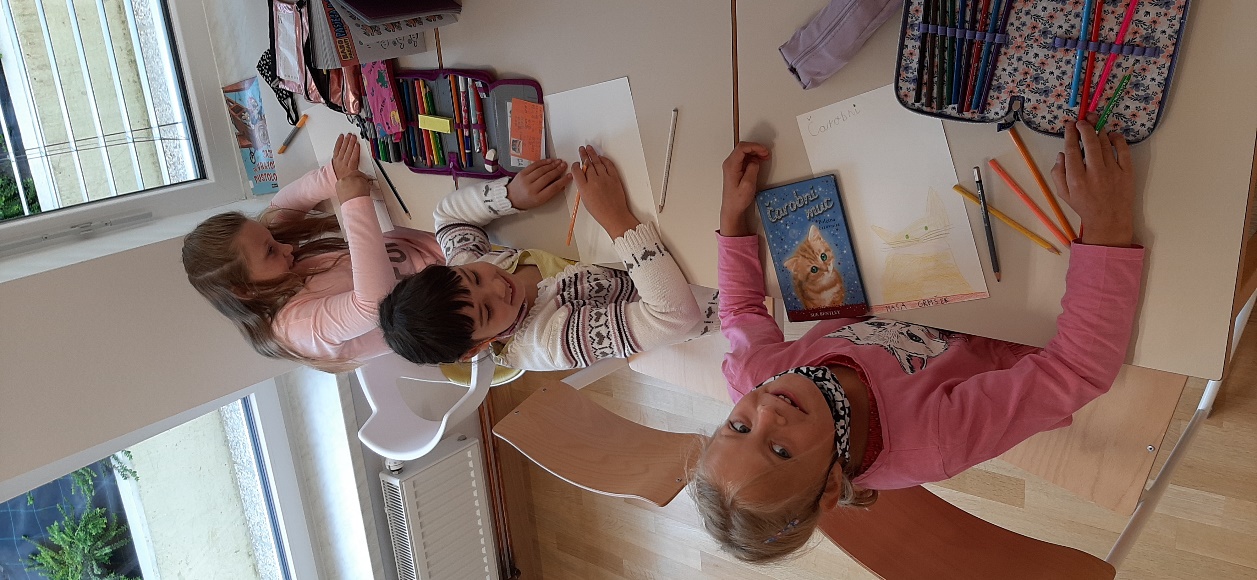 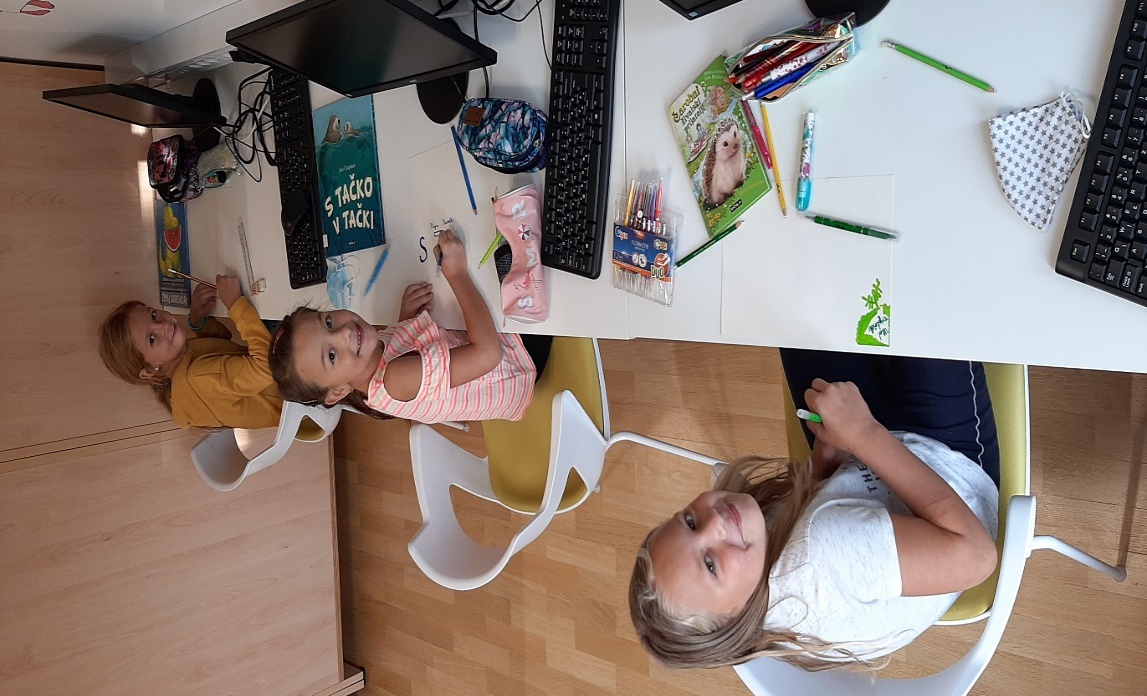 Učenci med ilustriranjem naslovnice najljubše knjige.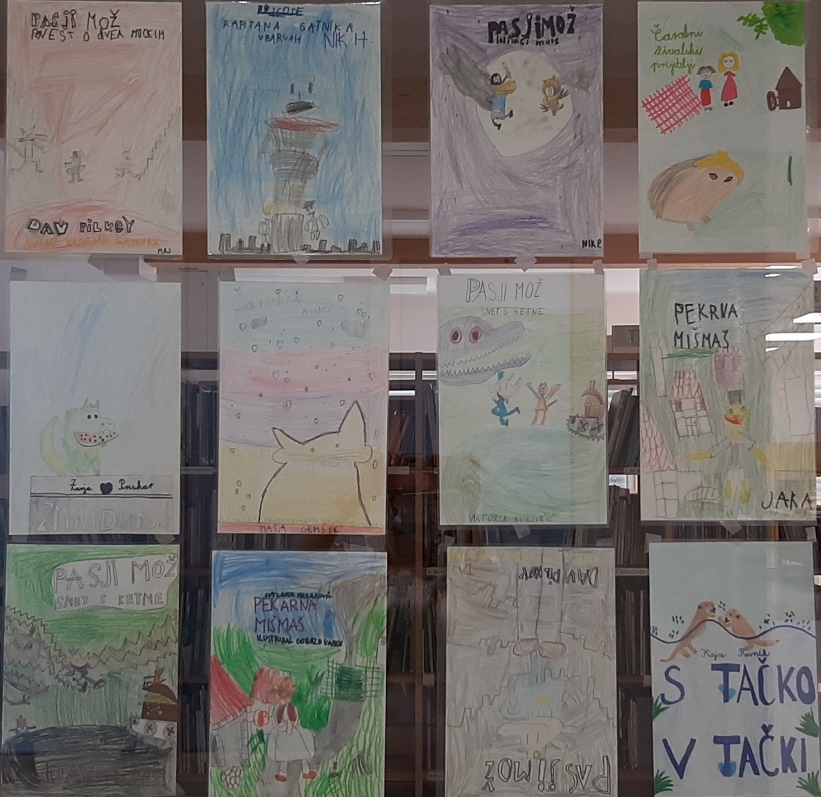 Končni izdelek našega ustvarjanja.Po malici smo se sprostili s poslušanjem vaje iz čuječnosti. Kulturni dan pa smo zaključili z zgodbo o prijateljstvu, ljubezni in vezeh med nami, ki nosi naslov Nevidna nit in tako naredili lep uvod v Nacionalni mesec skupnega branja 2021.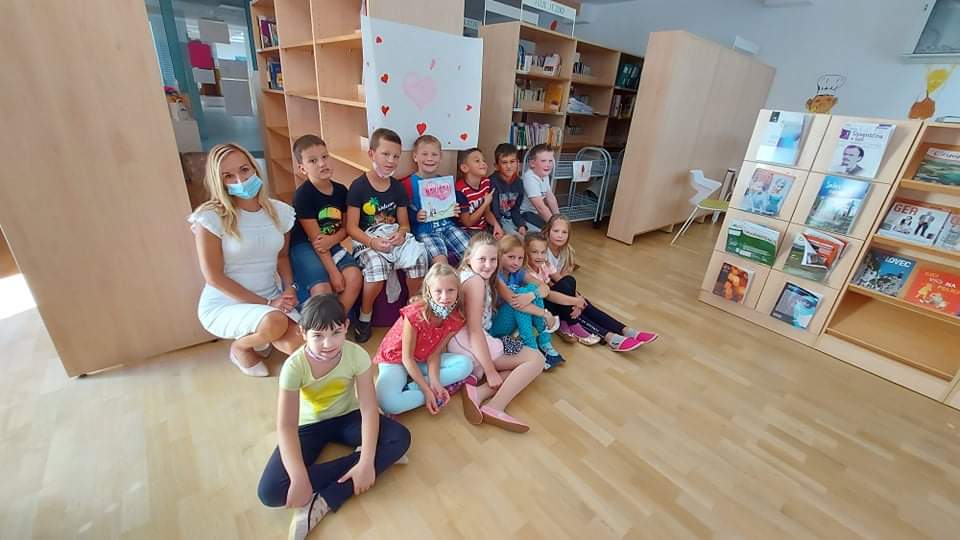 Dan smo zaključili s plakatom, ki je nastal po prebrani zgodbi, Nevidna nit.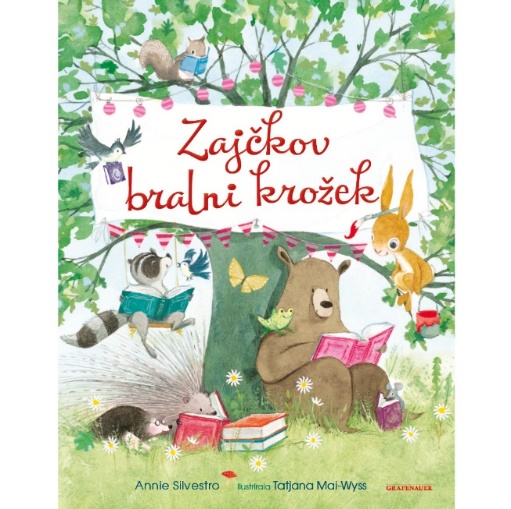 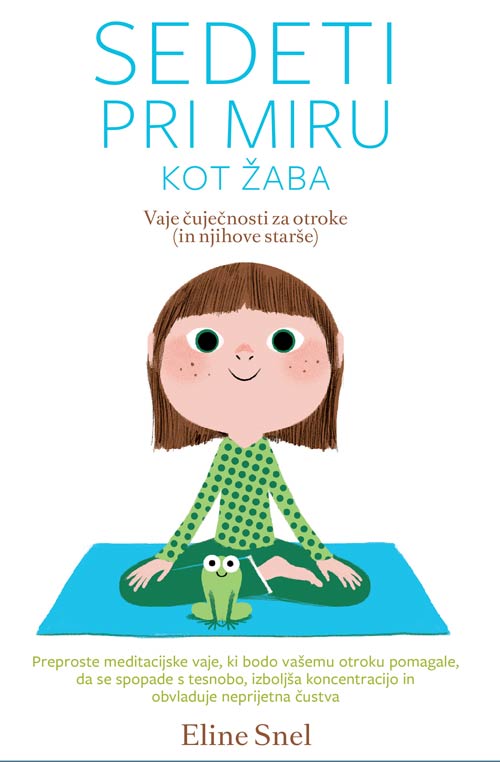 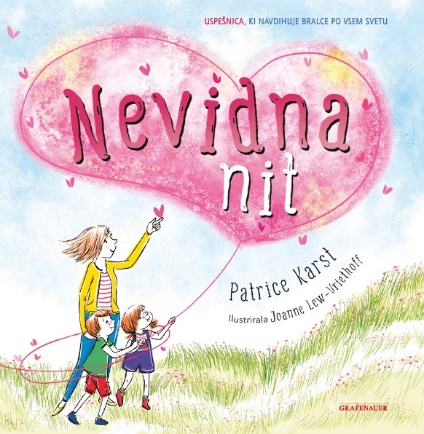 Knjige, ki smo jih spoznali danes.Katja Zorčič, knjižničarka in učiteljica